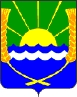 Администрация Красносадовского сельского поселенияАзовского района Ростовской областиПОСТАНОВЛЕНИЕ21.01.2016 г.                                                                                             №  05Об утверждении «Положения об экспертной комиссии по определениюобщественных мест на территорииКрасносадовского сельского поселения,в которых не допускается нахождение детей без сопровождения родителей (лиц, их заменяющих)или лиц, осуществляющих мероприятия с участием детей»В целях реализации Областного закона РО от 16.12.2009 № 346 – ЗС «О мерах по предупреждению причинения вреда здоровью детей, их физическому, интеллектуальному, психическому, духовному и нравственному развитию», для оценки предложений об определении мест, их физическому, интеллектуальному, психическому, духовному и нравственному развитию», для оценки предложений об определении мест, нахождение в которых может причинить вред здоровью детей, их физическому, интеллектуальному, психическому, духовному и нравственному развитию, общественных мест, в которых в ночное время не допускается нахождение детей без сопровождения родителей (лиц, их заменяющих) или лиц, осуществляющих мероприятия с участием детей, принципах организации местного самоуправления в РФ», Постанавляю:1.​ Утвердить «Положение об Экспертной комиссии по определению общественных мест на территории Красносадовского сельского поселения, в которых не допускается нахождение детей без сопровождения родителей (лиц их замещающих) или лиц, осуществляющих мероприятия с участием детей» (Приложение №1).2.​ Утвердить состав Экспертной комиссии по определению общественных мест на территории Красносадовского сельского поселения, в которых не допускается нахождение детей без сопровождения родителей (лиц их замещающих) или лиц, осуществляющих мероприятия с участием детей (Приложение № 2).3.​ Утвердить перечень общественных мест на территории Красносадовского сельского поселения, в которых не допускается нахождение детей без сопровождения родителей (лиц, их замещающих) или лиц, осуществляющих мероприятия с участием детей (Приложение № 3).4.​  Контроль за исполнением настоящего решения оставляю за собой.Глава Красносадовского сельского поселения                                                               Н.Л. ЯкубенкоПриложение № 1к Постановлению АдминистрацииКрасносадовского сельского поселенияот 21.01.2016 г. № 05ПОЛОЖЕНИЕоб экспертной комиссии по определению общественных местна территории Красносадовского сельского поселения,в которых не допускается нахождение детей безсопровождения родителей (лиц, их заменяющих) или лиц,осуществляющих мероприятия с участием детей1.​ Общие положения1.1​ Экспертная комиссия по определению общественных мест на территории Красносадовского сельского поселения, в которых не допускается нахождение детей без сопровождения родителей (лиц, их заменяющих) или лиц, осуществляющих мероприятия с участием детей создается соответствующим постановлением Главы муниципального образования на общественных началах.1.2​ Экспертная комиссия действует на основании Конституции Российской Федерации, руководствуется в своей деятельности нормативными правовыми актами Ростовской области, Азовского района.1.3​ Экспертная комиссия в своей деятельности взаимодействует с комиссией по делам несовершеннолетних и защите их прав при администрации Азовского района, отделом опеки и попечительства РОО Азовского района, другими органами и учреждениями системы профилактики и безнадзорности и правонарушений.2.​ Основные полномочия экспертной комиссии2.1​ Экспертная комиссия:- выносит предложения об определении мест, нахождение в которых может причинить вред здоровью детей, их физическому, интеллектуальному, психическому, духовному и нравственному развитию, общественных мест, в которых в ночное время не допускается нахождение детей без сопровождения родителей (лиц, их заменяющих) или лиц, осуществляющих мероприятия с участием детей.- участвует в проведении рейдов по выявлению детей, находящихся в местах, нахождение в которых может причинить вред здоровью детей, их физическому, интеллектуальному, психическому, духовному и нравственному развитию, общественных мест, в которых в ночное время не допускается нахождение детей без сопровождения родителей (лиц, их заменяющих) или лиц, осуществляющих мероприятия с участием детей.- организует информационный обмен с органами местного самоуправления и учреждениями системы профилактики безнадзорности и правонарушений несовершеннолетних, защите их прав.- рассматривает на своих заседаниях, по мере необходимости, но не реже 1 раза в 3 месяца, вопросы, касающиеся мест, нахождение в которых может причинить вред здоровью детей, их физическому, интеллектуальному, психическому, духовному и нравственному развитию, общественных мест, в которых в ночное время не допускается нахождение детей без сопровождения родителей (лиц, их заменяющих) или лиц, осуществляющих мероприятия с участием детей.- принимает решение по результатам рассмотрения вопросов, касающихся мест, нахождение в которых может причинить вред здоровью детей, их физическому, интеллектуальному, психическому, духовному и нравственному развитию, общественных мест, в которых в ночное время не допускается нахождение детей без сопровождения родителей (лиц, их заменяющих) или лиц, осуществляющих мероприятия с участием детей, в котором указываются:* наименование и персональный состав комиссии;* дата и место заседания ЭК;* формулировка вопроса, рассматриваемого на заседании ЭК;* решение с указанием сроков и ответственных за исполнение;- направляет решение экспертной комиссии для исполнения в соответствующие органы и учреждения системы профилактики безнадзорности и правонарушений несовершеннолетних, защите их прав.3.​ Организация деятельности экспертной комиссии3.1​ В состав экспертной комиссии входят: председатель комиссии, ответственный секретарь, не менее пяти членов комиссии – специалисты, имеющие опыт работы с несовершеннолетними.3.2​ Состав экспертной комиссии утверждается постановлением администрации Красносадовского  сельского поселения.3.3​ Председателем экспертной комиссии является Глава Красносадовского сельского поселения.3.4​ Председатель экспертной комиссии:​  Распределяет обязанности между членами комиссии;​  На заседаниях экспертной комиссии, либо поручает ведение заседания члену комиссии.​ Решает иные вопросы, предусмотренные настоящим положением.3.5​ Экспертная комиссия назначает ответственного секретаря комиссии, который подчиняется непосредственно председателю ЭК.3.6​ Ответственный секретарь экспертной комиссии:​  Планирует работу экспертной комиссии;​  Организует оперативную работу по выявлению мест, нахождение в которых может причинить вред здоровью детей, их физическому, интеллектуальному, психическому, духовному и нравственному развитию, общественных мест, в которых в ночное время не допускается нахождение детей без сопровождения родителей (лиц, их заменяющих) или лиц, осуществляющих мероприятия с участием детей и факта нахождения там несовершеннолетних;​  Контролирует выполнение планов, решений ЭК;​  Ведет делопроизводство ЭК.3.7​ Заседание ЭК является правомочным, если на нем присутствует более половины ее членов. Решения принимаются простым большинством голосов членов ЭК, участвующих в заседании. Заседание ЭК оформляется протоколом с указанием даты и места заседания, содержания рассматриваемых вопросов, сведений о явке членов ЭК и лиц, приглашенных на заседание, а также сведений о принятых решениях.3.8​ Решение, принятое по результатам рассмотрения вопроса повестки заседания, обязательно для исполнения всеми органами и учреждениями на территории. В решении указываются конкретные мероприятия, сроки исполнения, а также лица, ответственные за исполнение. Подписывается решение председателем и ответственным секретарем ЭК.3.9​ Копия решения направляется ответственным секретарем ЭК исполнителям в срок до 10 календарных дней со дня принятия решения.3.10​ Контроль за выполнением решений Экспертной комиссии, формированием и выполнением плана заседаний возлагается на ответственного секретаря.Глава Красносадовскогосельского поселения                                                                        Н.Л. ЯкубенкоПриложение № 2к Постановлению АдминистрацииКрасносадовского сельского поселенияот 21.01.2016 г. № 05Состав экспертной комиссиипо определению общественных мест на территории Красносадовского сельского поселения, в которых не допускается нахождение детей без сопровождения родителей (лиц, их замещающих) или лиц, осуществляющих мероприятия с участием детей1.​ Якубенко Наталья Леонидовна  – председатель комиссии, Глава Красносадовского сельского поселения;2.​ Филонич Наталья Вадимовна  – секретарь комиссии, ведущий специалист администрации Красносадовского сельского поселения;3.​ Ельченко Елена Владимировна – Заведующий МБДОУ №61 «Чебурашка»;4.​ Мезинова Галина Евгеньевна – Директор МБОУ Красносадовская СОШ;5. Кушнарева Ольга Владимировна – депутат Собрания депутатов Красносадовского сельского поселенияГлава Красносадовскогосельского поселения                                                                      Н.Л. ЯкубенкоПриложение № 3к Постановлению АдминистрацииКрасносадовского сельского поселенияот21.01.2016 г. № 05Перечень общественных местна территории Красносадовского сельского поселения,в которых не допускается нахождение детей без сопровождения родителей (лиц, их замещающих) или лиц, осуществляющих мероприятия с участием детейКладбищеПодводной оросительный каналГлава  Красносадовскогосельского поселения                                                                      Н.Л. Якубенко